СОВЕТ НАРОДНЫХ ДЕПУТАТОВВерхнемамонского СЕЛЬСКОГО ПОСЕЛЕНИЯВЕРХНЕМАМОНСКОГО МУНИЦИПАЛЬНОГО РАЙОНАВОРОНЕЖСКОЙ ОБЛАСТИРЕШЕНИЕот 26 декабря 2023 г. №36-------------------------------с. Верхний МамонО премировании исполняющего обязанности главы Верхнемамонского сельского поселенияВ соответствии с Уставом Верхнемамонского сельского поселения Верхнемамонского муниципального района Воронежской области, решением Совета народных депутатов Верхнемамонского сельского поселения Верхнемамонского муниципального района от 30.06.2014г. №  «Об оплате труда выборного должностного лица местного самоуправления Верхнемамонского сельского поселения Верхнемамонского муниципального района Воронежской области, осуществляющего свои полномочия на постоянной основе», Совет народных депутатов Верхнемамонского сельского поселения Верхнемамонского муниципального районаРЕШИЛ:1. Премировать исполняющего обязанности главы Верхнемамонского сельского поселения Верхнемамонского муниципального района Малахова Олега Михайловича в размере 20% от ежемесячного денежного содержания (без учета доплаты, установленной решением Совета народных депутатов Верхнемамонского сельского поселения от 28.11.2023 №33). 2. Опубликовать настоящее решение в официальном периодическом печатном издании «Информационный бюллетень Верхнемамонского сельского поселения Верхнемамонского муниципального района Воронежской области».3. Настоящее решение вступает в силу с момента опубликования.Исполняющий обязанностиглавы Верхнемамонскогосельского поселения                                                                        О.М. Малахов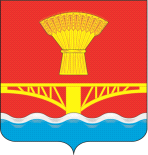 